                                                                                ПРОЕКТ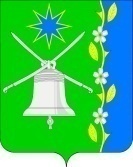 АДМИНИСТРАЦИЯ НОВОБЕЙСУГСКОГО СЕЛЬСКОГОПОСЕЛЕНИЯ ВЫСЕЛКОВСКОГО РАЙОНАПОСТАНОВЛЕНИЕ________________.                                                                                    № ____станица НовобейсугскаяО внесении изменений в постановление администрации Новобейсугского сельского поселения Выселковского района от 24 сентября 2021 года №52 «Об утверждении муниципальной целевой программы  «Противодействие коррупции в Новобейсугском сельском поселении Выселковскогорайона на 2021 -2024 годы»»Руководствуясь Федеральным законом от 06 октября 2003 года №131-ФЗ «Об общих принципах организации местного самоуправления в Российской  Федерации»,  Федеральным  законом   от   25 декабря  2008  года № 273-ФЗ «О противодействии коррупции», Законом Краснодарского края от 23 июля 2009 года №1798-КЗ «О противодействии коррупции в Краснодарском крае», распоряжением главы администрации (губернатора) Краснодарского края от 13 сентября 2021 года №242-р «О внесении  изменений в некоторые правовые акты главы администрации (губернатора) Краснодарского края», Уставом    Новобейсугского сельского поселения Выселковского района и в целях дальнейшего совершенствования антикоррупционных механизмов, обеспечивающих взаимодействие с гражданами и организациями в рамках оказания муниципальных услуг, повышения эффективности деятельности органов местного самоуправления   Новобейсугского сельского поселения Выселковского района по противодействию коррупции п о с т а н о в л я ю:1. В постановление администрации  Новобейсугского сельского поселения Выселковского района от 24 сентября 2021 года №52 «Об утверждении муниципальной целевой программы  «Противодействие коррупции в Новобейсугском сельском поселении Выселковского района на 2021 -2024 годы»» внести следующие изменения:1.1 в приложение 1 к постановлению администрации  Новобейсугского сельского поселения Выселковского района от 24 сентября 2021 года №52 «Об утверждении муниципальной целевой программы  «Противодействие коррупции в Новобейсугском сельском поселении Выселковского района на 2021 -2024 годы»» внести следующие изменения:- в  разделе 1 «Паспорт муниципальной целевой программы»  в подразделе «Объемы и  источники программы»  заменить объемы  с «106150 рублей» на «103400 рублей», с «2024 год – 26750 рублей» на «2024 год – 24000 рублей».1.2  раздел 6 Перечень программных мероприятий по реализации муниципальной целевой программы «Противодействие коррупции в Новобейсугском  сельском поселении  Выселковского района» на  2021- 2024 годы» приложения 2 к постановлению администрации  Новобейсугского сельского поселения Выселковского района от 24 сентября 2021 года №52 «Об утверждении муниципальной целевой программы  «Противодействие коррупции в Новобейсугском сельском поселении Выселковского района на 2021 -2024 годы»» изложить  в новой редакции: 2. Муниципальному казенному учреждению «Централизованная бухгалтерия Новобейсугского сельского поселения» (Пруцко) осуществить расходы на реализацию муниципальной программы «Противодействие коррупции в Новобейсугском сельском поселении Выселковского района на 2021 -2024 годы» в пределах средств, предусмотренных в бюджете сельского поселения на соответствующий год.3. Начальнику общего отдела администрации Новобейсугского сельского поселения Выселковского район В.В.Алексеенко обнародовать настоящее постановление и разместить на официальном сайте администрации Новобейсугского сельского поселения Выселковского района в сети Интернет. 4. Контроль за выполнением настоящего постановления оставляю за собой.	5. Постановление вступает в силу со дня его официального обнародования.Глава Новобейсугского сельского поселения Выселковского района                                                                    В.В.ВасиленкоЛИСТ СОГЛАСОВАНИЯпроекта постановления администрации Новобейсугского сельского поселения Выселковского района от __________ №___«О внесении изменений в постановление администрации Новобейсугского сельского поселения Выселковского района от 24 сентября 2021 года №52 «Об утверждении муниципальной целевой программы  «Противодействие коррупции в Новобейсугском сельском поселении Выселковскогорайона на 2021 -2024 годы»»Проект подготовлен и внесен:общим отделом администрацииНовобейсугскогосельского поселенияВыселковского районаначальник общего отдела                                                              В.В.Алексеенко«___»______________2023г.Проект согласован:начальник отдела земельных и архитектурных отношений администрации Новобейсугскогосельского поселения Выселковского района                                                                             Е.А.Бевза«___»______________2023г.руководитель  МКУ «ЦБНовобейсугского сельского поселения»                                                                           Н.А.Пруцко«___»______________2023г.ЗАЯВКА К ПОСТАНОВЛЕНИЮНаименование вопроса: «О внесении изменений в постановление администрации Новобейсугского сельского поселения Выселковского района от 24 сентября 2021 года №52 «Об утверждении муниципальной целевой программы  «Противодействие коррупции в Новобейсугском сельском поселении Выселковского района на 2021 -2024 годы»»Проект внесен общим отделом администрации Новобейсугского сельского поселения Выселковского района, начальником общего отдела
В.В.АлексеенкоПостановление разослать:Администрация Новобейсугского сельского поселения Выселковского района –– В.В. Алексеенко начальнику общего отдела;МКУ «ЦБ Новобейсугского сельского поселения» - Т.В.Оплачкиной, бухгалтеру-финансисту.__________________                                                      «___»___________2023г. 6. Иные меры по профилактике коррупции и повышению эффективности противодействия коррупции6. Иные меры по профилактике коррупции и повышению эффективности противодействия коррупции6. Иные меры по профилактике коррупции и повышению эффективности противодействия коррупции6. Иные меры по профилактике коррупции и повышению эффективности противодействия коррупции6. Иные меры по профилактике коррупции и повышению эффективности противодействия коррупции6. Иные меры по профилактике коррупции и повышению эффективности противодействия коррупции6. Иные меры по профилактике коррупции и повышению эффективности противодействия коррупции6. Иные меры по профилактике коррупции и повышению эффективности противодействия коррупции6.1.Техническое обслуживание программного продукта АРМ - Муниципал2021-2024 годыМКУ «ЦБ Новобейсугского сельского поселения»120001200012000120006.2.Изготовление электронной цифровой подписи для программного продукта АРМ - Муниципал2021-2024 годыобщий отдел администрации3900475047502000